ΕΛΜΕ ΛΗΜΝΟΥ - ΑΓΙΟΥ ΕΥΣΤΡΑΤΙΟΥ                                                                                    Αρ. Πρ.   28/ 20-03-2018 
Λ. ΔΗΜΟΚΡΑΤΙΑΣ 16                                                                                                                        Προς: Σχολεία ΕΛΜΕΜΥΡΙΝΑ 81400 ΛΗΜΝΟΣ                                                                                                                 Κοιν: ΜΜΕ                                                    
http://www.elme-limnou.gr/
email: elmelimnos@gmail.comΘέμα: “Πρόσκληση  σε  Έκτακτη  Γενική  Συνέλευση  –  Εκτιμήσεις  για  την               Πανεκπαιδευτική  Απεργιακή  κινητοποίηση  στις  16  Μάρτη  και               προγραμματισμός για τη συνέχιση της πάλης.”Χαιρετίζουμε τη νέα μαζική συμμετοχή μονίμων και αναπληρωτών συναδέλφων στις απεργιακές συγκεντρώσεις στις 16 Μάρτη στην Αθήνα, στο Υπουργείο Παιδείας, στην Πλατεία του ΟΤΕ στη Μύρινα της Λήμνου και σε άλλες περιοχές όλης της Ελλάδας. Δεν «τσιμπάμε» από τις κυβερνητικές απάτες για δήθεν εξαγγελία διορισμών από τον Οκτώβρη του 2018, που θα έχουν προϋπόθεση το κλείσιμο της 4ης αξιολόγησης και την αξιολόγηση – αυτοαξιολόγηση των σχολείων, δηλαδή τη νέα σφαγή μας. Δε δεχόμαστε τα νέα σχέδια της κυβέρνησης που ανοίγουν τον δρόμο για απολύσεις, παλεύουμε ενωμένοι για το δικαίωμα στη μόνιμη και σταθερή εργασία.Καταδικάζουμε την προσπάθεια εκφοβισμού των χιλιάδων διαδηλωτών από την κυβέρνηση και το Υπουργείο Παιδείας, που για άλλη μια φορά μας υποδέχτηκαν με ΜΑΤ, σιδερόφρακτες πύλες και ένα Υπουργείο που θύμιζε περισσότερο φυλακή υψίστης ασφαλείας! Απαιτούμε εδώ και τώρα να πραγματοποιηθούν 25.000 μόνιμοι διορισμοί εκπαιδευτικών όλων των ειδικοτήτων, ώστε να καλυφθούν στοιχειωδώς οι ανάγκες των σχολείων. Απαιτούμε εδώ και τώρα τη μονιμοποίηση όλων των αναπληρωτών. Εδώ και τώρα να υπάρξει νομοθετική ρύθμιση που θα εξισώνει τα εργασιακά δικαιώματα των αναπληρωτών με αυτά των μονίμων με προτεραιότητα τις άδειες μητρότητας. Να παρθούν άμεσα μέτρα στήριξης των συμβασιούχων συναδέλφων για τη στέγαση, τη σίτιση και τη δωρεάν μετακίνησή τους.Τώρα χρειάζεται να δυναμώσει η πάλη μας ενάντια στο σύνολο της αντιλαϊκής πολιτικής, απέναντι σε παλιά και νέα προαπαιτούμενα. Ενάντια στη λεγόμενη αξιολόγηση και αυτοαξιολόγηση του σχολείου που προωθείται με το νομοσχέδιο για τις νέες δομές στην εκπαίδευση, που τέθηκε σε «διαβούλευση» και θα οδηγήσει σε συγχωνεύσεις δομών, όπως π.χ. τα ΚΕΔΔΥ και σε συγχωνεύσεις σχολείων. Έχουμε τη δύναμη να τα καταφέρουμε! Έχουμε το δίκιο με το μέρος μας, ο αγώνας αφορά τη  μόρφωση, το μέλλον και τη ζωή της νέα γενιάς και αυτό είναι το μεγάλο μας όπλο. Δε μας φοβίζουν οι κυβερνητικές απειλές, τα ΜΑΤ και η τρομοκρατία. Δε μας τρομάζουν τα ψέματα και οι συκοφαντίες του Υπουργείου Παιδείας. Όλα αυτά αποτελούν συστατικά στοιχεία κάθε αντιλαϊκής πολιτικής. Το δίκιο δε φοβάται τίποτα!Καλούμε όλους τους συναδέλφους να συμμετέχουν μαζικά στην ΕΚΤΑΚΤΗ ΓΕΝΙΚΗ ΣΥΝΕΛΕΥΣΗ που θα διεξαχθεί την Πέμπτη 22 Μάρτη στις 18:00 στο Εσπερινό Γυμνάσιο με Λυκειακές τάξεις Μύρινας με θέματα:Εκτίμηση των αποτελεσμάτων των πρόσφατων κινητοποιήσεων.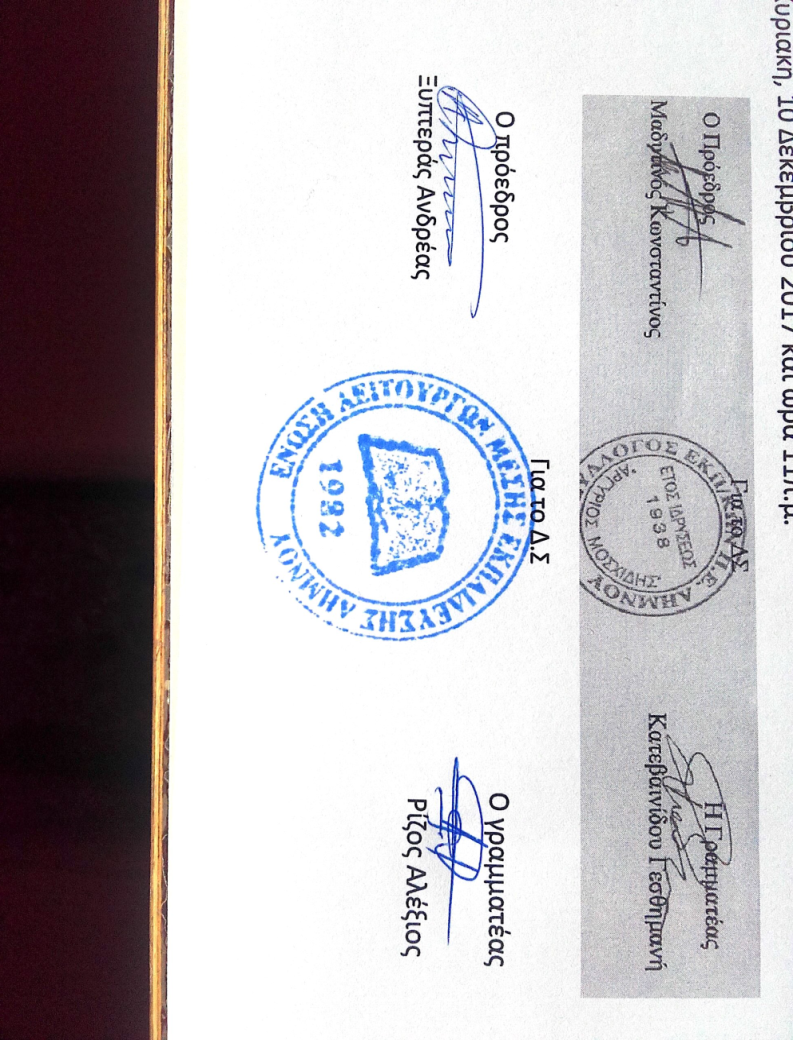 Προγραμματισμός των αγωνιστικών κινητοποιήσεων του επόμενου διαστήματος.